РЕШЕНИЕТридцать пятой сессии  Совета депутатов четвертого созыва    30 ноября 2022 г.                    с.Черный Ануй                                  № 35-96 «Об утверждении схемы избирательныхокругов для проведения выборов депутатовМО Черноануйское сельское поселение»  Заслушав и обсудив информацию главы администрации Акатьевой Тамары Александровны  об утверждении схемы избирательных округов для проведения выборов депутатов  МО Черноануйское сельское поселение,  сельский Совет депутатов Черноануйского сельского поселения                                                                     РЕШИЛ:          1.   Утвердить  схему избирательных округов для проведения выборов депутатов          МО  Черноануйское сельское поселение.       2.   Приложения 1 изложить в следующей редакции (прилагается).Решение  обнародовать.Глава Черноануйского сельского поселения:                              Т.А.Акатьева                                                                                                                                               Приложение № 1                                                                  С Х Е М АОдномандатных и многомандатных  избирательных округов  для проведения                                                                 выборов  депутатов Совета депутатов муниципального образования                                               Черноануйское сельское поселение                                                    Многомандатный округ № 1.Число депутатских мандатов, подлежащих распределению в избирательном округе – 8.Граница округа: в границах населенного пункта «с. Черный Ануй».Место нахождение окружной избирательной комиссии :Ул. Центральная, 7, с. Черный АнуйЧисло избирателей в избирательном округе – 447.                                                  Многомандатный округ № 2.Число депутатских мандатов, подлежащих распределению в избирательном округе – 2.Граница округа: в границах населенного пункта «с. Турата».Место нахождение окружной избирательной комиссии :Ул. Центральная, 7, с. Черный АнуйЧисло избирателей  в избирательном округе – 131.                                                   Одномандатный округ № 3.Число депутатских мандатов, подлежащих распределению в избирательном округе – 1.Граница округа: в границах населенного пункта «с. Каракол».Место нахождение окружной избирательной комиссии :Ул. Центральная, 7, с. Черный АнуйЧисло избирателей  в избирательном округе – 94.Российская ФедерацияРеспублика АлтайСовет  депутатов  муниципального                        образованияЧерноануйское поселение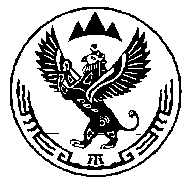 Россия ФедерациязыАлтай РеспубликаЧаргы-ОозыJурттынмуниципал  тозомолининдепутаттарСоведи